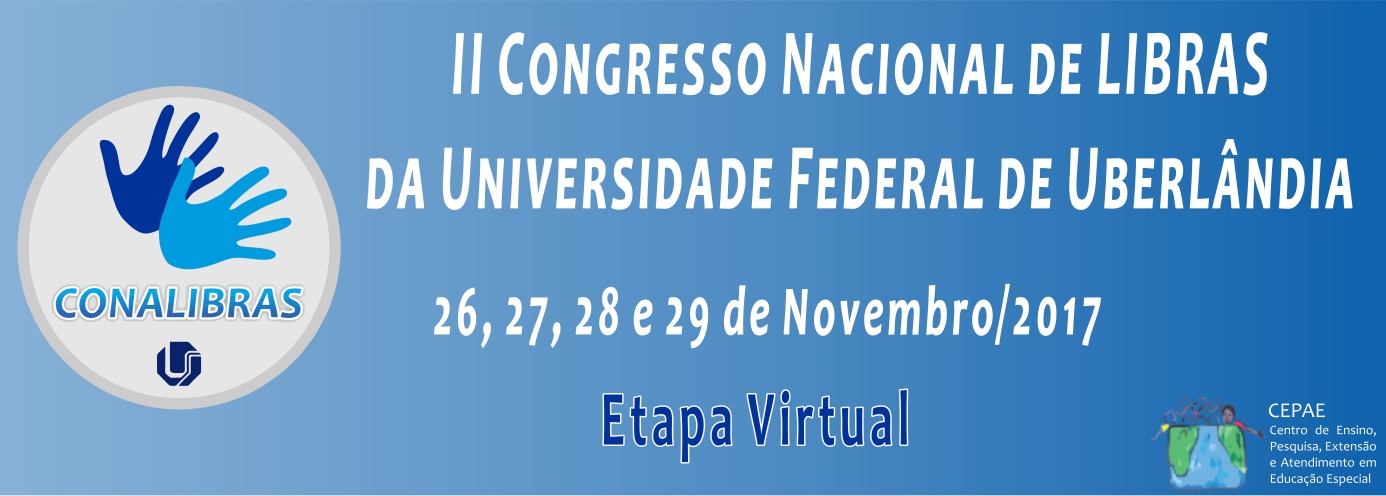 Datas importantes29/11 – Data limite para inscrição de participação geral do evento 22/11 - Data limite para inscrições com apresentação de trabalho Comunicação Oral e Pôster (resumo) - trabalhos2conalibrasufu@gmail.com 19/11 a 24/11 - Resultado de trabalhos aprovados 26/11 - Início das atividades do II Congresso Nacional de Libras da Universidade Federal de Uberlândia – CONALIBRAS-UFU – Etapa Virtual10/02/2018 – Data limite para o envio do trabalho completo (artigo e/ou resumo expandido) – trabalhos2conalibrasufu@gmail.comSubmissão de trabalhos para a Etapa Virtual do CONALIBRASNORMAS PARA INSCRIÇÃO DOS TRABALHOS- A apresentação do trabalho está condicionada ao pagamento da inscrição de todos os autores (até 4 autores).- Os trabalhos deverão ser enviados em formato de resumo de 300 a 500 palavras para o e-mail: trabalhos2conalibrasufu@gmail.com para submissão da proposta de trabalho a ser apresentado no II CONALIBRAS UFU, com as seguintes indicações para a nomeação do arquivo: Primeiro Etapa Virtual – EV, seguido do Eixo, nome do autor, seguido de pôster ou comunicação oral. Ex: EV-Eixo2-7-Maria José-pôster; ou EV-Eixo1-7-João Fernandes–comunicação oral.O resumo - proposta de trabalho (inscrição com apresentação de trabalho), o qual constará no caderno de Resumos do evento deverá ser encaminhado até 22/11/2017 às 23:00 para o e-mail: trabalhos2conalibrasufu@gmail.com Colocar no Assunto do Email: Etapa Virtual - Comunicação oral ou Pôster - Título – Eixo: ??? nome do apresentador do trabalho. O resumo deve vir juntamente com o comprovante de pagamento da inscrição.- O resumo deve ser apresentado em parágrafo único e conter entre 300 a 500 palavras, Fonte Arial, tamanho 12, espaçamento simples, justificado, sem parágrafo nem referências bibliográficas e deverá conter, pelo menos, objetivos, tema, quadro teórico-metodológico do trabalho, resultados obtidos- A proposta de trabalho pode se filiar a uma das seguintes modalidades:- Pesquisa concluída- Pesquisa em estágio inicial- Pesquisa em andamento- Projeto de pesquisa- Relato de experiência- Os resumos dos trabalhos poderão ser submetidos nas modalidades de comunicação oral ou pôster - em formato eletrônico *Word (doc) e editorados de acordo com as normas. Todos os textos devem respeitar o limite de caracteres estabelecido para a categoria à qual se destina (Comunicação Oral ou Pôster).- Os trabalhos deverão estar vinculados a uma das seguintes áreas temáticas:EIXOS TEMÁTICOSEixo 1: Libras: Linguística (Descrição), Ensino e Aquisição 1.1 Estudos e pesquisas em Linguística de Libras1.2 Descrição das Línguas de Sinais1.3 Lexicologia e Lexicografia da Libras1.4 Aquisição de Libras1.5 Variação linguística da Libras1.6 Sociolinguística das Línguas de Sinais1.7 As Línguas de Sinais no mundo1.8 Ensino de Libras como L1/L21.9 Ensino de Libras na perspectiva dos Gêneros DiscursivosEixo 2: Processos de Escolarização dos Surdos2.1 Educação Inclusiva / Bilíngue2.2 Formação do professor de Libras (ouvinte e surdo) e de Instrutores2.3 Propostas e estratégias de Ensino aos alunos surdos 2.4 O papel do professor no processo de escolarização dos surdos2.5 O papel da Libras no processo de escolarização dos surdos2.6 Aquisição de Língua Portuguesa como L22.7 Literatura surda e/ou Literatura visualEixo 3: Tradução e Interpretação de Libras3.1 Intérpretes no Âmbito Educacional e Legislação3.2 Formação/Capacitação e o Código de Ética dos Intérpretes de Libras 3.3 Tradução e interpretação com mídias e tecnologias3.4 Relação Tradutor Interprete / professor / aluno surdo3.5 O papel do profissional Tradutor Intérprete de Libras na sala de aula3.6 Interpretação simultânea3.7 Interpretação em diversos contextos3.8 Interprete Educacional no ensino superior3.9 Relação entre a Linguística e a Tradução e Interpretação de Libras- A avaliação dos trabalhos será realizada por parecerista do Comitê Científico e o resultado da avaliação dos trabalhos juntamente com o link de acesso ao Evento na Etapa virtual será encaminhado para o email de cada participante inscrito no II CONALIBRAS. - As cartas de aceite serão enviadas via endereço eletrônico para o e-mail que encaminhou os trabalhos até o dia 24/11/2017.- Os autores dos resumos aceitos, caso queiram a publicação, deverão nos encaminhar o artigo (comunicação oral) ou o resumo expandido (pôster) até a data limite de 10/02/2018 (70 dias após a realização do evento).